Publicado en España el 29/05/2024 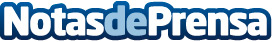 La Universidad de San Jorge lidera el Proyecto Europeo Digi4MSK sobre Educación en Salud MusculoesqueléticaEste proyecto europeo busca mejorar el manejo activo por parte de los pacientes del dolor musculoesquelético y las habilidades para encontrar información fiable en internet Datos de contacto:Universidad San Jorge Dirección de proyecto976 060 100Nota de prensa publicada en: https://www.notasdeprensa.es/la-universidad-de-san-jorge-lidera-el-proyecto Categorias: Internacional Educación Fisioterapia Universidades Servicios médicos http://www.notasdeprensa.es